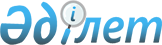 "2014-2016 жылдарға арналған аудандық бюджет туралы" Жарма аудандық мәслихатының 2013 жылғы 26 желтоқсандағы № 18/150-V шешіміне өзгерістер енгізу туралы
					
			Күшін жойған
			
			
		
					Шығыс Қазақстан облысы Жарма аудандық мәслихатының 2014 жылғы 28 қазандағы N 23/201-V шешімі. Шығыс Қазақстан облысының Әділет департаментінде 2014 жылғы 12 қарашада N 3540 болып тіркелді.. Қолданылу мерзімінің аяқталуына байланысты күші жойылды (Шығыс Қазақстан облысы Жарма аудандық мәслихаты аппаратының 2014 жылғы 24 желтоқсандағы № 207/03-20 хаты)

      Ескерту. Қолданылу мерзімінің аяқталуына байланысты күші жойылды (Шығыс Қазақстан облысы Жарма аудандық мәслихаты аппаратының 24.12.2014 № 207/03-20 хаты).

      РҚАО-ның ескертпесі.



      Құжаттың мәтінінде түпнұсқаның пунктуациясы мен орфографиясы сақталған.



      Қазақстан Республикасының 2008 жылғы 4 желтоқсандағы Бюджет Кодексінің 109 бабына, Қазақстан Республикасының 2001 жылғы 23 қаңтардағы «Қазақстан Республикасындағы жергілікті мемлекеттік басқару және өзін-өзі басқару туралы» Заңының 6-бабының 1 тармағының 1) тармақшасына, Шығыс Қазақстан облыстық мәслихатының 2014 жылғы 16 қазандағы № 22/280-V «2014-2016 жылдарға арналған облыстық бюджет туралы» 2013 жылғы 13 желтоқсандағы № 17/188-V шешіміне өзгерістер енгізу туралы» (нормативтік құқықтық актілерді мемлекеттік тіркеу Тізілімінде № 3508 болып тіркелген) шешіміне сәйкес Жарма аудандық мәслихаты ШЕШТІ:

      1. 

«2014-2016 жылдарға арналған аудандық бюджет туралы» Жарма аудандық мәслихатының 2013 жылғы 26 желтоқсанындағы № 18/150-V шешіміне (нормативтік құқықтық актілерді мемлекеттік тіркеу Тізілімінде № 3137 болып тіркелген, «Қалба тынысы» газетінің 2014 жылдың 16 қаңтардағы № 3 санында жарияланған) келесі өзгерістер енгізілсін:



      1 тармақ келесі редакцияда жазылсын:



      «1. 2014-2016 жылдарға арналған аудандық бюджет 1, 2, 3 қосымшаларға сәйкес, соның ішінде 2014 жылға мынадай көлемдерде бекітілсін:



      1) кірістер – 4973276,7 мың теңге, соның ішінде:



      салықтық түсімдер – 1283839,0 мың теңге;



      салықтық емес түсімдер – 7077,7 мың теңге;



      негізгі капиталды сатудан түсетін түсімдер – 3248,0 мың теңге;



      трансферттердің түсімдері – 3679112,0 мың теңге;



      2) шығындар – 5009410,8 мың теңге;



      3) таза бюджеттік кредит беру – 9716,0 мың теңге, соның ішінде:



      бюджеттік кредиттер – 19904,0 мың теңге;



      бюджеттік кредиттерді өтеу – 10188,0 мың теңге;



      4) қаржы активтерімен жасалатын операциялар бойынша сальдо – 26802,0 мың теңге, соның ішінде:



      қаржы активтерін сатып алу – 26802,0 мың теңге;



      5) бюджет тапшылығы (профициті) – - 72652,1 мың теңге;



      6) бюджет тапшылығын қаржыландыру (профицитін пайдалану) –72652,1 мың теңге.»;



      5 тармақта он екінші абзац келесі редакцияда жазылсын:



      «0,0 мың теңге – санитарлық союға жөнелтілген ауыл шаруашылық малдарының (50 %-ға дейін) құнын өтеуге.»;



      7 тармақ келесі редакцияда жазылсын:



      «7. Мамандарды әлеуметтік қолдау шараларын іске асыруға республикалық бюджет есебінен 19904,0 мың теңге бюджеттік кредит қарастырылсын.»;



      10 тармақ келесі редакцияда жазылсын:



      «10. Мұқтаж азаматтардың жекелеген санаттарына әлеуметтік көмек көрсетуге 57366,0 мың теңге қарастырылсын.»;



      аталған шешімнің 1, 6 қосымшалары осы шешімнің 1, 2 қосымшаларына сәйкес жаңа редакцияда жазылсын.

      2. 

Осы шешім 2014 жылдың 1 қаңтарынан бастап қолданысқа енгізіледі.

 

  

2014 жылға арналған аудандық бюджет

  

2014 - 2016 жылдарға арналған бюджеттік бағдарламаларды іске асыруға 

бағытталған инвестициялық жобалардың тізбесі

 
					© 2012. Қазақстан Республикасы Әділет министрлігінің «Қазақстан Республикасының Заңнама және құқықтық ақпарат институты» ШЖҚ РМК
				

      Сессия төрағасыМ. Жүреров

      Жарма аудандық



      мәслихатының хатшысыН. Есполов

Жарма аудандық мәслихатының

2014 жылғы 28 қазандағы

№ 23/201-V шешіміне

1 қосымша

Жарма аудандық мәслихатының

2013 жылғы 26 желтоқсандағы

№ 18/150-V шешіміне

1 қосымшаСанаты

 Санаты

 Санаты

 Санаты

 Санаты

 Сома

(мың теңге)

 Сыныбы

 Сыныбы

 Сыныбы

 Сыныбы

 Сома

(мың теңге)

 Iшкi сыныбы

 Iшкi сыныбы

 Iшкi сыныбы

 Сома

(мың теңге)

 Ерекшелiгi

 Ерекшелiгi

 Сома

(мың теңге)

 Атауы

 Сома

(мың теңге)

 КІРІСТЕР

 4973276,7

 1

 Салықтық түсімдер

 1283839,0

 01

 Табыс салығы

 489505,0

 2

 Жеке табыс салығы

 489505,0

 01

 Төлем көзінен салық салынатын табыстардан ұсталатын жеке табыс салығы

 458000,0

 02

 Төлем көзінен салық салынбайтын табыстардан ұсталатын жеке табыс салығы

 22239,0

 04

 Төлем көзінен салық салынатын шетелдік азаматтар табыстарынан ұсталатын жеке табыс салығы

 9266,0

 03

 Әлеуметтiк салық

 398832,0

 1

 Әлеуметтік салық

 398832,0

 01

 Әлеуметтік салық 

 398832,0

 04

 Меншiкке салынатын салықтар

 359879,0

 1

 Мүлiкке салынатын салықтар

 286250,0

 01

 Заңды тұлғалардың және жеке кәсіпкерлердің мүлкіне салынатын салық

 284780,0

 02

 Жеке тұлғалардың мүлкiне салынатын салық

 1470,0

 3

 Жер салығы

 18100,0

 02

 Елдi мекендер жерлерiне жеке тұлғалардан алынатын жер салығы

 2300,0

 03

 Өнеркәсіп, көлік, байланыс, қорғаныс жеріне және ауыл шаруашылығына арналмаған өзге де жерге салынатын жер салығы

 3800,0

 08

 Елді мекендер жерлеріне заңды тұлғалардан, жеке кәсіпкерлерден, жеке нотариустар мен адвокаттардан алынатын жер салығы

 12000,0

 4

 Көлiк құралдарына салынатын салық

 51029,0

 01

 Заңды тұлғалардан көлiк құралдарына салынатын салық

 7029,0

 02

 Жеке тұлғалардан көлiк құралдарына салынатын салық

 44000,0

 5

 Бірыңғай жер салығы

 4500,0

 01

 Бірыңғай жер салығы

 4500,0

 05

 Тауарларға, жұмыстарға және қызметтер көрсетуге салынатын iшкi салықтар

 30819,0

 2

 Акциздер

 4200,0

 96

 Заңды және жеке тұлғалар бөлшек саудада өткізетін, сондай - ақ өзінің өндірістік мұқтаждарына пайдаланатын бензин (авиациялықты қоспағанда)

 3200,0

 97

 Заңды және жеке тұлғаларға бөлшек саудада өткізетін, сондай-ақ өз өндірістік мұқтаждарына пайдаланылатын дизель отыны

 1000,0

 3

 Табиғи және басқа ресурстарды пайдаланғаны үшiн түсетiн түсiмдер

 19000,0

 15

 Жер учаскелерін пайдаланғаны үшін төлем

 19000,0

 4

 Кәсiпкерлiк және кәсiби қызметтi жүргiзгенi үшiн алынатын алымдар

 7419,0

 01

 Жеке кәсіпкерлерді мемлекеттік тіркегені үшін алынатын алым

 602,0

 02

 Жекелеген қызмет түрлерiмен айналысу құқығы үшiн лицензиялық алым

 1300,0

 03

 Заңды тұлғаларды мемлекеттік тіркегені және филиалдар мен өкілдіктерді есептік тіркегені, сондай-ақ оларды қайта тіркегені үшін алым

 250,0

 05

 Жылжымалы мүлікті кепілдікке салуды мемлекеттік тіркегені және кеменiң немесе жасалып жатқан кеменiң ипотекасы үшін алынатын алым

 353,0

 14

 Көлік құралдарын мемлекеттік тіркегені, сондай-ақ оларды қайта тіркегені үшін алым

 414,0

 18

 Жылжымайтын мүлікке және олармен мәміле жасау құқығын мемлекеттік тіркегені үшін алынатын алым

 4500,0

 5

 Ойын бизнесіне салық

 200,0

 02

 Тіркелген салық

 200,0

 07

 Басқа да салықтар

 0,0

 1

 Басқа да салықтар

 0,0

 10

 Жергілікті бюджетке түсетін өзге де салық түсімдері

 0,0

 08

 Заңдық мәнді іс-әрекеттерді жасағаны және (немесе) оған уәкілеттігі бар мемлекеттік органдар немесе лауазымды адамдар құжаттар бергені үшін алынатын міндетті төлемдер

 4804,0

 1

 Мемлекеттік баж

 4804,0

 02

 Мемлекеттік мекемелерге сотқа берілетін талап арыздарынан алынатын мемлекеттік бажды қоспағанда, мемлекеттік баж сотқа берілетін талап арыздардан, ерекше талап ету істері арыздарынан, ерекше жүргізілетін істер бойынша арыздардан (шағымдардан), сот бұйрығын шығару туралы өтініштерден, атқару парағының дубликатын беру туралы шағымдардан, аралық (төрелік) соттардың және шетелдік соттардың шешімдерін мәжбүрлеп орындауға атқару парағын беру туралы шағымдардың, сот актілерінің атқару парағының және өзге де құжаттардың көшірмелерін қайта беру туралы шағымдардан алынады

 2470,0

 04

 Азаматтық хал актілерін тіркегені үшін, сондай-ақ азаматтарға азаматтық хал актілерін тіркеу туралы куәліктерді және азаматтық хал актілері жазбаларын өзгертуге, толықтыруға және қалпына келтіруге байланысты куәліктерді қайтадан бергені үшін мемлекеттік баж

 1410,0

 05

 Шетелге баруға және Қазақстан Республикасына басқа мемлекеттерден адамдарды шақыруға құқық беретін құжаттарды ресімдегені үшін, сондай-ақ осы құжаттарға өзгерістер енгізгені үшін мемлекеттік баж

 41,0

 07

 Қазақстан Республикасының азаматтығын алу, Қазақстан Республикасының азаматтығын қалпына келтіру және Қазақстан Республикасының азаматтығын тоқтату туралы құжаттарды ресімдегені үшін мемлекеттік баж

 5,0

 08

 Тұрғылықты жерін тіркегені үшін мемлекеттік баж

 650,0

 09

 Аңшы куәлігін бергенi және оны жыл сайын тіркегені үшiн мемлекеттік баж

 0,0

 10

 Жеке және заңды тұлғалардың азаматтық, қызметтік қаруының (аңшылық суық қаруды, белгі беретін қаруды, ұңғысыз атыс қаруын, механикалық шашыратқыштарды, көзден жас ағызатын немесе тітіркендіретін заттар толтырылған аэрозольді және басқа құрылғыларды, үрлемелі қуаты 7,5 Дж-дан аспайтын пневматикалық қаруды қоспағанда және калибрі 4,5 мм-ге дейінгілерін қоспағанда) әрбір бірлігін тіркегені және қайта тіркегені үшін алынатын мемлекеттік баж

 20,0

 12

 Қаруды және оның оқтарын сақтауға немесе сақтау мен алып жүруге, тасымалдауға, Қазақстан Республикасының аумағына әкелуге және Қазақстан Республикасынан әкетуге рұқсат бергені үшін алынатын мемлекеттік баж

 74,0

 21

 Тракторшы-машинисттің куәлігі берілгені үшін алынатын мемлекеттік баж

 134,0

 2

 Салықтық емес түсiмдер

 7077,7

 01

 Мемлекет меншіктен түсетін кірістер

 1136,0

 4

 Мамандандырылған ұйымдарға, жеке тұлғаларға жергілікті бюджеттен берілген бюджеттік кредиттер (қарыздар) бойынша айыппұлдар, өсімақылар, санкциялар, өндіріп алулар

 0,0

 5

 Мемлекет меншігіндегі мүлікті жалға беруден түсетін кірістер

 1128,0

 7

 Мемлекеттік бюджеттен берілген кредиттер бойынша сыйақылар

 8,0

 13

 Жеке тұлғаларға жергілікті бюджеттен берілген бюджеттік кредиттер бойынша сыйақылар

 8,0

 08

 Аудандық маңызы бар қала, ауыл, кент, ауылдық округ әкімдерінің басқаруындағы мемлекеттік мүлікті жалға беруден түсетін кірістерді қоспағанда ауданның (облыстық маңызы бар қаланың) коммуналдық меншігіндегі мүлікті жалға беруден түсетін кірістер

 0,0

 02

 Мемлекеттік бюджеттен қаржыландырылатын мемлекеттік мекемелердің тауарларды (жұмыстарды, қызметтерді) өткізуінен түсетін түсімдер

 215,0

 1

 Мемлекеттік бюджеттен қаржыландырылатын мемлекеттік мекемелердің тауарларды (жұмыстарды, қызметтерді) өткізуінен түсетін түсімдер

 215,0

 02

 Жергілікті бюджеттен қаржыландырылатын мемлекеттік мекемелердің тауарларды (жұмыстарды, қызметтерді) өткізуінен түсетін түсімдер

 215,0

 04

 Мемлекеттік бюджеттен қаржыландырылатын, сондай-ақ Қазақстан Республикасы Ұлттық Банкінің бюджетінен (шығыстар сметасынан) ұсталатын және қаржыландырылатын мемлекеттік мекемелер салатын айыппұлдар, өсімпұлдар, санкциялар, өндіріп алулар

 726,0

 1

 Мұнай секторы ұйымдарынан түсетін түсімдерді қоспағанда, мемлекеттік бюджеттен қаржыландырылатын, сондай-ақ Қазақстан Республикасы Ұлттық Банкінің бюджетінен (шығыстар сметасынан) ұсталатын және қаржыландырылатын мемлекеттік мекемелер салатын айыппұлдар, өсімпұлдар, санкциялар, өндіріп алулар

 726,0

 14

 Жергілікті бюджеттен қаржыландырылатын мемлекеттік мекемелермен алынатын өзге де айыппұлдар, өсімпұлдар, санкциялар

 560,0

 18

 Мамандандырылған ұйымдарға, жеке тұлғаларға бюджеттік кредиттер (қарыздар) бойынша жергілікті бюджеттен берілген айыппұлдар, өсімпұлдар, санкциялар, өндіріп алулар

 166,0

 06

 Басқа да салықтық емес түсiмдер

 5000,7

 1

 Басқа да салықтық емес түсiмдер

 5000,7

 09

 Жергіліктік бюджетке түсетін салықтық емес басқа да түсімдер

 5000,7

 3

 Негізгі капиталды сатудан түсетін түсімдер

 3248,0

 03

 Жердi және материалдық емес активтердi сату

 2900,0

 1

 Жерді сату

 2900,0

 01

 Жер учаскелерін сатудан түсетін түсімдер

 2900,0

 2

 Материалдық емес активтерді сату

 348,0

 02

 Жер учаскелерін жалдау құқығын сатқаны үшін төлем

 348,0

 4

 Трансферттердің түсімдері

 3679112,0

 02

 Мемлекеттiк басқарудың жоғары тұрған органдарынан түсетiн трансферттер

 3679112,0

 2

 Облыстық бюджеттен түсетiн трансферттер

 3679112,0

 01

 Ағымдағы нысаналы трансферттер

 668969,0

 02

 Нысаналы даму трансферттері

 332479,0

 03

 Субвенциялар

 2677664,0

 Функционалдық топ

 Функционалдық топ

 Функционалдық топ

 Функционалдық топ

 Функционалдық топ

 Функционалдық топ

 Сома

(мың теңге)

 Кіші функция

 Кіші функция

 Кіші функция

 Кіші функция

 Кіші функция

 Сома

(мың теңге)

 Бюджеттік бағдарламаның әкімшісі

 Бюджеттік бағдарламаның әкімшісі

 Бюджеттік бағдарламаның әкімшісі

 Бюджеттік бағдарламаның әкімшісі

 Сома

(мың теңге)

 Бағдарлама

 Бағдарлама

 Бағдарлама

 Сома

(мың теңге)

 Кіші бағдарлама

 Кіші бағдарлама

 Сома

(мың теңге)

 Атауы

 Сома

(мың теңге)

 ІІ. Шығындар

 5009410,8

 

01

 Жалпы сипаттағы мемлекеттік қызметтер 

 431134,0

 1

 Мемлекеттік басқарудың жалпы функцияларын орындайтын өкілді, атқарушы және басқа органдар

 395787,0

 112

 Аудан (облыстық маңызы бар қала) мәслихатының аппараты

 15700,0

 001

 Аудан (облыстық маңызы бар қала) мәслихатының қызметін қамтамасыз ету жөніндегі қызметтер

 15700,0

 011

 Республикалық бюджеттен берілетін трансферттер есебiнен

 30,0

 015

 Жергілікті бюджет қаражаты есебінен

 15670,0

 003

 Мемлекеттік органның күрделі шығыстары

 0,0

 122

 Аудан (облыстық маңызы бар қала) әкімінің аппараты

 93669,0

 001

 Аудан (облыстық маңызы бар қала) әкімінің қызметін қамтамасыз ету жөніндегі қызметтер

 88520,0

 011

 Республикалық бюджеттен берілетін трансферттер есебiнен

 667,0

 015

 Жергілікті бюджет қаражаты есебінен

 87853,0

 002

 Ақпараттық жүйелер құру

 0,0

 003

 Мемлекеттік органдардың күрделі шығыстары

 5149,0

 123

 Қаладағы аудан, аудандық маңызы бар қала, кент, ауыл, ауылдық округ әкімінің аппараты

 286418,0

 001

 Қаладағы аудан, аудандық маңызы бар қала, кент, ауыл, ауылдық округ әкімінің қызметін қамтамасыз ету жөніндегі қызметтер

 269282,0

 011

 Республикалық бюджеттен берілетін трансферттер есебiнен

 4509,0

 015

 Жергілікті бюджет қаражаты есебінен

 264773,0

 022

 Мемлекеттік органдардың күрделі шығыстары

 17136,0

 2

 Қаржылық қызмет

 16713,0

 452

 Ауданның (облыстық маңызы бар қаланың) қаржы бөлімі

 16713,0

 001

 Ауданның (облыстық маңызы бар қаланың) бюджеттін орындау және ауданның (облыстық маңызы бар қаланың) коммуналдық меншігін басқару саласындағы мемлекеттік саясатты іске асыру жөніндегі қызметтер

 15434,0

 011

 Республикалық бюджеттен берілетін трансферттер есебiнен

 113,0

 015

 Жергілікті бюджет қаражаты есебінен

 15321,0

 003

 Салық салу мақсатында мүлікті бағалауды жүргізу

 900,0

 010

 Жекешелендіру, коммуналдық меншікті басқару, жекешелендіруден кейінгі қызмет және осыған байланысты дауларды реттеу

 77,0

 018

 Мемлекеттік органның күрделі шығыстары

 302,0

 5

 Жоспарлау және статистикалық қызмет

 18634,0

 453

 Ауданның (облыстық маңызы бар қаланың) экономика және бюджеттік жоспарлау бөлімі

 18634,0

 001

 Экономикалық саясатты, мемлекеттік жоспарлау жүйесін қалыптастыру және дамыту және ауданды (облыстық маңызы бар қаланы) басқару саласындағы мемлекеттік саясатты іске асыру жөніндегі қызметтер

 17922,0

 011

 Республикалық бюджеттен берілетін трансферттер есебiнен

 141,0

 015

 Жергілікті бюджет қаражаты есебінен

 18081,0

 004

 Мемлекеттік органның күрделі шығыстары

 712,0

 

02

 Қорғаныс

 18421,0

 1

 Әскери мұқтаждар

 10165,0

 122

 Аудан (облыстық маңызы бар қала) әкімінің аппараты

 10165,0

 005

 Жалпыға бірдей әскери міндетті атқару шеңберіндегі іс-шаралар

 10165,0

 011

 Республикалық бюджеттен берілетін трансферттер есебiнен

 235,0

 015

 Жергілікті бюджет қаражаты есебінен

 9930,0

 2

 Төтенше жағдайлар жөніндегі жұмыстарды ұйымдастыру

 8256,0

 122

 Аудан (облыстық маңызы бар қала) әкімінің аппараты

 8256,0

 006

 Аудан (облыстық маңызы бар қала) ауқымындағы төтенше жағдайлардың алдын алу және оларды жою

 2388,0

 011

 Республикалық бюджеттен берілетін трансферттер есебiнен

 0,0

 015

 Жергілікті бюджет қаражаты есебінен

 2388,0

 007

 Аудандық (қалалық) ауқымдағы дала өрттерінің, сондай-ақ мемлекеттік өртке қарсы қызмет органдары құрылмаған елдi мекендерде өрттердің алдын алу және оларды сөндіру жөніндегі іс-шаралар

 5868,0

 011

 Республикалық бюджеттен берілетін трансферттер есебiнен

 0,0

 015

 Жергілікті бюджет қаражаты есебінен

 5868,0

 

03

 Қоғамдық тәртіп, қауіпсіздік, құқықтық, сот, қылмыстық-атқару қызметі

 54359,5

 9

 Қоғамдық тәртіп және қауіпсіздік саласындағы өзге де қызметтер

 54359,5

 458

 Ауданның (облыстық маңызы бар қаланың) тұрғын үй-коммуналдық шаруашылығы, жолаушылар көлігі және автомобиль жолдары бөлімі

 300,0

 021

 Елдi мекендерде жол қозғалысы қауiпсiздiгін қамтамасыз ету

 300,0

 466

 Ауданның (облыстық маңызы бар қаланың) сәулет, қала құрылысы және құрылыс бөлімі

 54059,5

 017

 Шығыс Қазақстан облысының Солнечный кентінде қазандық салу

 54059,5

 011

 Республикалық бюджеттен берілетін трансферттер есебiнен

 0,0

 015

 Жергілікті бюджет қаражаты есебінен

 54059,5

 

04

 Білім беру

 2580492,0

 1

 Мектепке дейiнгi тәрбие және оқыту

 170908,0

 464

 Ауданның (облыстық маңызы бар қаланың) білім бөлімі

 170908,0

 009

 Мектепке дейінгі тәрбие мен оқыту ұйымдарының қызметін қамтамасыз ету

 75899,0

 011

 Республикалық бюджеттен берілетін трансферттер есебiнен

 2221,0

 015

 Жергілікті бюджет қаражаты есебінен

 73678,0

 040

 Мектепке дейінгі білім беру ұйымдарында мемлекеттік білім беру тапсырысын іске асыруға

 95009,0

 011

 Республикалық бюджеттен берілетін трансферттер есебiнен

 95009,0

 015

 Жергілікті бюджет қаражаты есебінен

 0,0

 2

 Бастауыш, негізгі орта және жалпы орта білім беру

 2318226,0

 464

 Ауданның (облыстық маңызы бар қаланың) білім бөлімі

 2318226,0

 003

 Жалпы білім беру

 2270579,0

 011

 Республикалық бюджеттен берілетін трансферттер есебiнен

 450804,0

 015

 Жергілікті бюджет қаражаты есебінен

 1819775,0

 006

 Балаларға қосымша білім беру

 47647,0

 011

 Республикалық бюджеттен берілетін трансферттер есебiнен

 2133,0

 015

 Жергілікті бюджет қаражаты есебінен

 45514,0

 9

 Білім беру саласындағы өзге де қызметтер

 91358,0

 464

 Ауданның (облыстық маңызы бар қаланың) білім бөлімі

 86358,0

 001

 Жергілікті деңгейде білім беру саласындағы мемлекеттік саясатты іске асыру жөніндегі қызметтер

 9958,0

 011

 Республикалық бюджеттен берілетін трансферттер есебiнен

 0,0

 015

 Жергілікті бюджет қаражаты есебінен

 9958,0

 005

 Ауданның (облыстық маңызы бар қаланың) мемлекеттік білім беру мекемелер үшін оқулықтар мен оқу-әдiстемелiк кешендерді сатып алу және жеткізу

 23190,0

 007

 Аудандық (қалалық) ауқымдағы мектеп олимпиадаларын және мектептен тыс іс-шараларды өткiзу

 1925,0

 011

 Республикалық бюджеттен берілетін трансферттер есебiнен

 0,0

 015

 Жергілікті бюджет қаражаты есебінен

 1925,0

 012

 Мемлекеттік органның күрделі шығыстары

 112,0

 015

 Жетім баланы (жетім балаларды) және ата-аналарының қамқорынсыз қалған баланы (балаларды) күтіп-ұстауға қамқоршыларға (қорғаншыларға) ай сайынға ақшалай қаражат төлемі

 15222,0

 011

 Республикалық бюджеттен берілетін трансферттер есебiнен

 0,0

 015

 Жергілікті бюджет қаражаты есебінен

 15222,0

 020

 Үйде оқытылатын мүгедек балаларды жабдықтармен, бағдарламалық қамтамасыз етумен қамту

 0,0

 011

 Республикалық бюджеттен берілетін трансферттер есебiнен

 0,0

 015

 Жергілікті бюджет қаражаты есебінен

 0,0

 022

 Жетім баланы (жетім балаларды) және ата-анасының қамқорлығынсыз қалған баланы (балаларды) асырап алғаны үшін Қазақстан азаматтарына біржолғы ақша қаражатын төлеуге арналған төлемдер

 0,0

 067

 Ведомстволық бағыныстағы мемлекеттік мекемелерінің және ұйымдарының күрделі шығыстары

 35951,0

 011

 Республикалық бюджеттен берілетін трансферттер есебiнен

 12291,0

 015

 Жергілікті бюджет қаражаты есебінен

 23660,0

 068

 Халықтың компьютерлік сауаттылығын арттыруды қамтамасыз ету

 0,0

 011

 Республикалық бюджеттен берілетін трансферттер есебiнен

 0,0

 015

 Жергілікті бюджет қаражаты есебінен

 0,0

 466

 Ауданның (облыстық маңызы бар қаланың) сәулет, қала құрылысы және құрылыс бөлімі

 5000,0

 037

 Білім беру объектілерін салу және реконструкциялау

 5000,0

 011

 Республикалық бюджеттен берілетін трансферттер есебiнен

 0,0

 015

 Жергілікті бюджет қаражаты есебінен

 5000,0

 

06

 Әлеуметтік көмек және әлеуметтік қамсыздандыру

 306700,0

 2

 Әлеуметтік көмек

 241467,0

 451

 Ауданның (облыстық маңызы бар қаланың) жұмыспен қамту және әлеуметтік бағдарламалар бөлімі

 241467,0

 002

 Жұмыспен қамту бағдарламасы

 68735,0

 100

 Қоғамдық жұмыстар

 59238,0

 101

 Жұмыссыздарды кәсіптік даярлау және қайта даярлау

 6073,0

 102

 Халықты жұмыспен қамту саласында азаматтарды әлеуметтік қорғау жөніндегі қосымша шаралар

 3424,0

 004

 Ауылдық жерлерде тұратын денсаулық сақтау, білім беру, әлеуметтік қамтамасыз ету, мәдениет, спорт және ветеринар мамандарына отын сатып алуға Қазақстан Республикасының заңнамасына сәйкес әлеуметтік көмек көрсету

 15817,0

 005

 Мемлекеттік атаулы әлеуметтік көмек

 7406,0

 011

 Республикалық бюджеттен берілетін трансферттер есебiнен

 1280,0

 015

 Жергілікті бюджет қаражаты есебінен

 6126,0

 006

 Тұрғын үйге көмек көрсету

 8500,0

 007

 Жергілікті өкілетті органдардың шешімі бойынша мұқтаж азаматтардың жекелеген топтарына әлеуметтік көмек

 63232,0

 028

 Облыстық бюджеттен берілетін трансферттер есебінен

 57366,0

 029

 Ауданның (облыстық маңызы бар қаланың) бюджет қаражаты есебінен

 5866,0

 010

 Үйден тәрбиеленіп оқытылатын мүгедек балаларды материалдық қамтамасыз ету

 6747,0

 014

 Мұқтаж азаматтарға үйде әлеуметтiк көмек көрсету

 45256,0

 011

 Республикалық бюджеттен берілетін трансферттер есебiнен

 2485,0

 015

 Жергілікті бюджет қаражаты есебінен

 42771,0

 016

 18 жасқа дейінгі балаларға мемлекеттік жәрдемақылар

 22428,0

 011

 Республикалық бюджеттен берілетін трансферттер есебiнен

 1305,0

 015

 Жергілікті бюджет қаражаты есебінен

 21123,0

 017

 Мүгедектерді оңалту жеке бағдарламасына сәйкес, мұқтаж мүгедектерді міндетті гигиеналық құралдармен және ымдау тілі мамандарының қызмет көрсетуін, жеке көмекшілермен қамтамасыз ету

 3346,0

 011

 Республикалық бюджеттен берілетін трансферттер есебiнен

 0,0

 015

 Жергілікті бюджет қаражаты есебінен

 3346,0

 9

 Әлеуметтік көмек және әлеуметтік қамтамасыз ету салаларындағы өзге де қызметтер

 65233,0

 451

 Ауданның (облыстық маңызы бар қаланың) жұмыспен қамту және әлеуметтік бағдарламалар бөлімі

 65233,0

 001

 Жергілікті деңгейде халық үшін әлеуметтік бағдарламаларды жұмыспен қамтуды қамтамасыз етуді іске асыру саласындағы мемлекеттік саясатты іске асыру жөніндегі қызметтер

 28854,0

 011

 Республикалық бюджеттен берілетін трансферттер есебiнен

 92,0

 015

 Жергілікті бюджет қаражаты есебінен

 28762,0

 011

 Жәрдемақыларды және басқа да әлеуметтік төлемдерді есептеу, төлеу мен жеткізу бойынша қызметтерге ақы төлеу

 2603,0

 011

 Республикалық бюджеттен берілетін трансферттер есебiнен

 0,0

 015

 Жергілікті бюджет қаражаты есебінен

 2603,0

 021

 Мемлекеттік органның күрделі шығыстары

 242,0

 025

 Өрлеу жобасы бойынша келісілген қаржылай көмекті енгізу

 33370,0

 011

 Республикалық бюджеттен берілетін трансферттер есебiнен

 31531,0

 015

 Жергілікті бюджет қаражаты есебінен

 1839,0

 050

 Мүгедектердің құқықтарын қамтамасыз ету және өмір сүру сапасын жақсарту жөніндегі іс-шаралар жоспарын іске асыру

 164,0

 011

 Республикалық бюджеттен берілетін трансферттер есебiнен

 0,0

 015

 Жергілікті бюджет қаражаты есебінен

 164,0

 067

 Ведомстволық бағыныстағы мемлекеттік мекемелерінің және ұйымдарының күрделі шығыстары

 0,0

 

07

 Тұрғын үй-коммуналдық шаруашылық

 614825,0

 1

 Тұрғын үй шаруашылығы

 20022,0

 455

 Ауданның (облыстық маңызы бар қаланың) мәдениет және тілдерді дамыту бөлімі

 5122,0

 024

 Жұмыспен қамту 2020 жол картасы бойынша қалаларды және ауылдық елді мекендерді дамыту шеңберінде объектілерді жөндеу

 5122,0

 011

 Республикалық бюджеттен берілетін трансферттер есебiнен

 0,0

 015

 Жергілікті бюджет қаражаты есебінен

 5122,0

 458

 Ауданның (облыстық маңызы бар қаланың) тұрғын үй-коммуналдық шаруашылығы, жолаушылар көлігі және автомобиль жолдары бөлімі

 5816,0

 004

 Азаматтардың жекелеген санаттарын тұрғын үймен қамтамасыз ету

 2500,0

 041

 Жұмыспен қамту 2020 жол картасы бойынша қалаларды және ауылдық елді мекендерді дамыту шеңберінде объектілерді жөндеу және абаттандыру

 3316,0

 011

 Республикалық бюджеттен берілетін трансферттер есебiнен

 0,0

 015

 Жергілікті бюджет қаражаты есебінен

 3316,0

 464

 Ауданның (облыстық маңызы бар қаланың) білім бөлімі

 9084,0

 026

 Жұмыспен қамту 2020 жол картасы бойынша қалаларды және ауылдық елді мекендерді дамыту шеңберінде объектілерді жөндеу

 9084,0

 011

 Республикалық бюджеттен берілетін трансферттер есебiнен

 0,0

 015

 Жергілікті бюджет қаражаты есебінен

 9084,0

 2

 Коммуналдық шаруашылық

 470333,0

 123

 Қаладағы аудан, аудандық маңызы бар қала, кент, ауыл, ауылдық округ әкімінің аппараты

 0,0

 014

 Елді мекендерді сумен жабдықтауды ұйымдастыру

 0,0

 011

 Республикалық бюджеттен берілетін трансферттер есебiнен

 0,0

 015

 Жергілікті бюджет қаражаты есебінен

 0,0

 458

 Ауданның (облыстық маңызы бар қаланың) тұрғын үй-коммуналдық шаруашылығы, жолаушылар көлігі және автомобиль жолдары бөлімі

 42200,0

 012

 Сумен жабдықтау және су бұру жүйесінің жұмыс істеуі

 42200,0

 466

 Ауданның (облыстық маңызы бар қаланың) сәулет, қала құрылысы және құрылыс бөлімі

 428133,0

 005

 Коммуналдық шаруашылығын дамыту

 170404,0

 011

 Республикалық бюджеттен берілетін трансферттер есебiнен

 0,0

 015

 Жергілікті бюджет қаражаты есебінен

 170404,0

 058

 Елді мекендердегі сумен жабдықтау және су бұру жүйелерін дамыту

 257729,0

 011

 Республикалық бюджеттен берілетін трансферттер есебiнен

 225595,0

 015

 Жергілікті бюджет қаражаты есебінен

 32134,0

 3

 Елді-мекендерді абаттандыру

 124470,0

 123

 Қаладағы аудан, аудандық маңызы бар қала, кент, ауыл, ауылдық округ әкімінің аппараты

 58466,0

 008

 Елді мекендердегі көшелерді жарықтандыру

 15052,0

 011

 Республикалық бюджеттен берілетін трансферттер есебiнен

 0,0

 015

 Жергілікті бюджет қаражаты есебінен

 15052,0

 009

 Елді мекендердің санитариясын қамтамасыз ету

 2000,0

 011

 Республикалық бюджеттен берілетін трансферттер есебiнен

 0,0

 015

 Жергілікті бюджет қаражаты есебінен

 2000,0

 011

 Елді мекендерді абаттандыру мен көгалдандыру

 41414,0

 011

 Республикалық бюджеттен берілетін трансферттер есебiнен

 0,0

 015

 Жергілікті бюджет қаражаты есебінен

 41414,0

 458

 Ауданның (облыстық маңызы бар қаланың) тұрғын-үй коммуналдық шаруашылығы, жолаушылар көлігі және автомобиль жолдары бөлімі

 66004,0

 015

 Елдi мекендердегі көшелердi жарықтандыру

 28918,0

 016

 Елдi мекендердiң санитариясын қамтамасыз ету

 5000,0

 017

 Жерлеу орындарын ұстау және туыстары жоқ адамдарды жерлеу

 0,0

 018

 Елдi мекендердi абаттандыру және көгалдандыру

 32086,0

 466

 Ауданның (облыстық маңызы бар қаланың) сәулет, қала құрылысы және құрылыс бөлімі

 0,0

 007

 Қаланы және елді мекендерді абаттандыруды дамыту

 0,0

 011

 Республикалық бюджеттен берілетін трансферттер есебiнен

 0,0

 015

 Жергілікті бюджет қаражаты есебінен

 0,0

 

08

 Мәдениет, спорт, туризм және ақпараттық кеңістiк

 238656,0

 1

 Мәдениет саласындағы қызмет

 131522,0

 455

 Ауданның (облыстық маңызы бар қаланың) мәдениет және тілдерді дамыту бөлімі

 131522,0

 003

 Мәдени-демалыс жұмысын қолдау

 131522,0

 011

 Республикалық бюджеттен берілетін трансферттер есебiнен

 4074,0

 015

 Жергілікті бюджет қаражаты есебінен

 127448,0

 2

 Спорт

 25272,0

 465

 Ауданның (облыстық маңызы бар қаланың) дене шынықтыру және спорт бөлімі

 21272,0

 001

 Жергілікті деңгейде дене шынықтыру және спорт саласындағы мемлекеттік саясатты іске асыру жөніндегі қызметтер

 8602,0

 011

 Республикалық бюджеттен берілетін трансферттер есебiнен

 62,0

 015

 Жергілікті бюджет қаражаты есебінен

 8540,0

 004

 Мемлекеттік органның күрделі шығыстары

 112,0

 005

 Ұлттық және бұқаралық спорт түрлерін дамыту

 877,0

 011

 Республикалық бюджеттен берілетін трансферттер есебiнен

 0,0

 015

 Жергілікті бюджет қаражаты есебінен

 877,0

 006

 Аудандық (облыстық маңызы бар қаланың) деңгейде спорттық жарыстар өткiзу

 2375,0

 011

 Республикалық бюджеттен берілетін трансферттер есебiнен

 0,0

 015

 Жергілікті бюджет қаражаты есебінен

 2375,0

 007

 Әр түрлi спорт түрлерi бойынша аудан (облыстық маңызы бар қала) құрама командаларының мүшелерiн дайындау және олардың облыстық спорт жарыстарына қатысуы

 9306,0

 011

 Республикалық бюджеттен берілетін трансферттер есебiнен

 0,0

 015

 Жергілікті бюджет қаражаты есебінен

 9306,0

 466

 Ауданның (облыстық маңызы бар қаланың) сәулет, қала құрылысы және құрылыс бөлімі

 4000,0

 008

 Cпорт объектілерін дамыту

 4000,0

 011

 Республикалық бюджеттен берілетін трансферттер есебiнен

 0,0

 015

 Жергілікті бюджет қаражаты есебінен

 4000,0

 3

 Ақпараттық кеңiстiк

 43275,0

 455

 Ауданның (облыстық маңызы бар қаланың) мәдениет және тілдерді дамыту бөлімі

 27673,0

 006

 Аудандық (қалалық) кiтапханалардың жұмыс iстеуi

 26462,0

 011

 Республикалық бюджеттен берілетін трансферттер есебiнен

 1096,0

 015

 Жергілікті бюджет қаражаты есебінен

 25366,0

 007

 Мемлекеттік тілді және Қазақстан халықтарының басқа да тілдерін дамыту

 1211,0

 011

 Республикалық бюджеттен берілетін трансферттер есебiнен

 50,0

 015

 Жергілікті бюджет қаражаты есебінен

 1161,0

 456

 Ауданның (облыстық маңызы бар қаланың) ішкі саясат бөлімі

 15602,0

 002

 Газеттер мен журналдар арқылы мемлекеттік ақпараттық саясат жүргізу жөніндегі қызметтер

 12102,0

 011

 Республикалық бюджеттен берілетін трансферттер есебiнен

 0,0

 015

 Жергілікті бюджет қаражаты есебінен

 12102,0

 005

 Телерадио хабарларын тарату арқылы мемлекеттік ақпараттық саясатты жүргізу жөніндегі қызметтер

 3500,0

 011

 Республикалық бюджеттен берілетін трансферттер есебiнен

 0,0

 015

 Жергілікті бюджет қаражаты есебінен

 3500,0

 9

 Мәдениет, спорт, туризм және ақпараттық кеңiстiктi ұйымдастыру жөнiндегi өзге де қызметтер

 38587,0

 455

 Ауданның (облыстық маңызы бар қаланың) мәдениет және тілдерді дамыту бөлімі

 9471,0

 001

 Жергілікті деңгейде тілдерді және мәдениетті дамыту саласындағы мемлекеттік саясатты іске асыру жөніндегі қызметтер

 9359,0

 011

 Республикалық бюджеттен берілетін трансферттер есебiнен

 103,0

 015

 Жергілікті бюджет қаражаты есебінен

 9256,0

 010

 Мемлекеттік органның күрделі шығыстары

 112,0

 456

 Ауданның (облыстық маңызы бар қаланың) ішкі саясат бөлімі

 29116,0

 001

 Жергілікті деңгейде ақпарат, мемлекеттілікті нығайту және азаматтардың әлеуметтік сенімділігін қалыптастыру саласында мемлекеттік саясатты іске асыру жөніндегі қызметтер

 15629,0

 011

 Республикалық бюджеттен берілетін трансферттер есебiнен

 193,0

 015

 Жергілікті бюджет қаражаты есебінен

 15436,0

 003

 Жастар саясаты саласында іс-шараларды іске асыру

 13225,0

 011

 Республикалық бюджеттен берілетін трансферттер есебiнен

 298,0

 015

 Жергілікті бюджет қаражаты есебінен

 12927,0

 006

 Мемлекеттік органның күрделі шығыстары

 262,0

 

10

 Ауыл, су, орман, балық шаруашылығы, ерекше қорғалатын табиғи аумақтар, қоршаған ортаны және жануарлар дүниесін қорғау, жер қатынастары

 154105,0

 1

 Ауыл шаруашылығы

 28047,0

 453

 Ауданның (облыстық маңызы бар қаланың) экономика және бюджеттік жоспарлау бөлімі

 7891,0

 099

 Мамандардың әлеуметтік көмек көрсетуі жөніндегі шараларды іске асыру

 7891,0

 466

 Ауданның (облыстық маңызы бар қаланың) сәулет, қала құрылысы және құрылыс бөлімі

 0,0

 010

 Ауыл шаруашылық объектілерін дамыту

 0,0

 474

 Ауданның (облыстық маңызы бар қаланың) ауыл шаруашылығы және ветеринария бөлімі

 20156,0

 001

 Жергілікті деңгейде ауыл шаруашылығы және ветеринария саласындағы мемлекеттік саясатты іске асыру жөніндегі қызметтер

 15182,0

 011

 Республикалық бюджеттен берілетін трансферттер есебiнен

 74,0

 015

 Жергілікті бюджет қаражаты есебінен

 15108,0

 003

 Мемлекеттік органның күрделі шығыстары

 2612,0

 007

 Қаңғыбас иттер мен мысықтарды аулауды және жоюды ұйымдастыру

 2362,0

 008

 Алып қойылатын және жойылатын ауру жануарлардың, жануарлардан алынатын өнімдер мен шикізаттың құнын иелеріне өтеу

 0,0

 6

 Жер қатынастары

 15575,0

 463

 Ауданның (облыстық маңызы бар қаланың) жер қатынасы бөлімі

 15575,0

 001

 Аудан (облыстық маңызы бар қала) аумағында жер қатынастарын реттеу саласындағы мемлекеттік саясатты іске асыру жөніндегі қызметтер

 9300,0

 011

 Республикалық бюджеттен берілетін трансферттер есебiнен

 0,0

 015

 Жергілікті бюджет қаражаты есебінен

 9300,0

 004

 Жердi аймақтарға бөлу жөнiндегi жұмыстарды ұйымдастыру

 6163,0

 007

 Мемлекеттік органның күрделі шығыстары

 112,0

 9

 Ауыл, су, орман, балық шаруашылығы, қоршаған ортаны қорғау және жер қатынастары саласындағы басқа да қызметтер

 110483,0

 474

 Ауданның (облыстық маңызы бар қаланың) ауыл шаруашылығы және ветеринария бөлімі

 110483,0

 013

 Эпизоотияға қарсы іс-шаралар жүргізу

 110483,0

 

11

 Өнеркәсіп, сәулет, қала құрылысы және құрылыс қызметі

 10819,0

 2

 Сәулет, қала құрылысы және құрылыс қызметі

 10819,0

 466

 Ауданның (облыстық маңызы бар қаланың) сәулет, қала құрылысы және құрылыс бөлімі

 10819,0

 001

 Құрылыс, облыс қалаларының, аудандарының және елді мекендерінің сәулеттік бейнесін жақсарту саласындағы мемлекеттік саясатты іске асыру және ауданның (облыстық маңызы бар қаланың) аумағын оңтайлы және тиімді қала құрылыстық игеруді қамтамасыз ету жөніндегі қызметтер

 10647,0

 011

 Республикалық бюджеттен берілетін трансферттер есебiнен

 63,0

 015

 Жергілікті бюджет қаражаты есебінен

 10584,0

 013

 Аудан аумағында қала құрылысын дамытудың кешенді схемаларын, аудандық (облыстық) маңызы бар қалалардың, кенттердің және өзге де ауылдық елді мекендердің бас жоспарларын әзірлеу

 0,0

 015

 Мемлекеттік органның күрделі шығыстары

 172,0

 

12

 Көлiк және коммуникация

 291186,0

 1

 Автомобиль көлiгi

 289086,0

 458

 Ауданның (облыстық маңызы бар қаланың) тұрғын үй-коммуналдық шаруашылығы, жолаушылар көлігі және автомобиль жолдары бөлімі

 289086,0

 023

 Автомобиль жолдарының жұмыс істеуін қамтамасыз ету

 144086,0

 045

 Аудандық маңызы бар автомобиль жолдарын және елді-мекендердің көшелерін күрделі және орташа жөндеу

 145000,0

 9

 Көлiк және коммуникациялар саласындағы басқа да қызметтер

 2100,0

 458

 Ауданның (облыстық маңызы бар қаланың) тұрғын үй-коммуналдық шаруашылығы, жолаушылар көлігі және автомобиль жолдары бөлімі

 2100,0

 024

 Кентiшiлiк (қалаiшiлiк), қала маңындағы ауданiшiлiк қоғамдық жолаушылар тасымалдарын ұйымдастыру

 2100,0

 

13

 Басқалар

 100482,0

 3

 Кәсіпкерлік қызметті қолдау және бәсекелестікті қорғау

 9254,0

 469

 Ауданның (облыстық маңызы бар қаланың) кәсіпкерлік бөлімі

 9254,0

 001

 Жергілікті деңгейде кәсіпкерлік пен өнеркәсіпті дамыту саласындағы мемлекеттік саясатты іске асыру жөніндегі қызметтер

 7912,0

 011

 Республикалық бюджеттен берілетін трансферттер есебiнен

 29,0

 015

 Жергілікті бюджет қаражаты есебінен

 7883,0

 003

 Кәсіпкерлік қызметті қолдау

 900,0

 004

 Мемлекеттік органның күрделі шығыстары

 442,0

 9

 Басқалар

 91228,0

 123

 Қаладағы аудан, аудандық маңызы бар қала, кент, ауыл, ауылдық округ әкімінің аппараты

 8500,0

 040

 «Өңірлерді дамыту» Бағдарламасы шеңберінде өңірлерді экономикалық дамытуға жәрдемдесу бойынша шараларды іске іске асыру

 8500,0

 452

 Ауданның (облыстық маңызы бар қаланың) қаржы бөлімі

 27000,0

 012

 Ауданның (облыстық маңызы бар қаланың) жергілікті атқарушы органының резерві

 27000,0

 100

 Ауданның (облыстық маңызы бар қаланың) аумағындағы табиғи және техногендік сипаттағы төтенше жағдайларды жоюға арналған ауданның (облыстық маңызы бар қаланың) жергілікті атқарушы органының төтенше резерві

 9435,0

 101

 Шұғыл шығындарға арналған ауданның (облыстық маңызы бар қаланың) жергілікті атқарушы органының резерві

 0,0

 102

 Соттардың шешiмдерi бойынша мiндеттемелердi орындауға арналған ауданның (облыстық маңызы бар қаланың) жергілікті атқарушы органының резерві

 17565,0

 458

 Ауданның (облыстық маңызы бар қаланың) тұрғын үй-коммуналдық шаруашылығы, жолаушылар көлігі және автомобиль жолдары бөлімі

 55728,0

 001

 Жергілікті деңгейде тұрғын үй-коммуналдық шаруашылығы, жолаушылар көлігі және автомобиль жолдары саласындағы мемлекеттік саясатты іске асыру жөніндегі қызметтер

 23220,0

 011

 Республикалық бюджеттен берілетін трансферттер есебiнен

 215,0

 015

 Жергілікті бюджет қаражаты есебінен

 23005,0

 013

 Мемлекеттік органның күрделі шығыстары

 312,0

 040

 «Өңірлерді дамыту» Бағдарламасы шеңберінде өңірлерді экономикалық дамытуға жәрдемдесу бойынша шараларды іске асыру

 32196,0

 464

 Ауданның (облыстық маңызы бар қаланың) білім бөлімі

 0,0

 041

 «Өңірлерді дамыту» Бағдарламасы шеңберінде өңірлерді экономикалық дамытуға жәрдемдесу бойынша шараларды іске асыру

 0,0

 

14

 Борышқа қызмет көрсету

 13,7

 1

 Борышқа қызмет көрсету

 13,7

 452

 Ауданның (облыстық манызы бар қаланың) қаржы бөлімі

 13,7

 013

 Жергілікті атқарушы органдардың облыстық бюджеттен қарыздар бойынша сыйақылар мен өзге де төлемдерді төлеу бойынша борышына қызмет көрсету

 13,7

 

15

 Трансферттер

 208217,6

 1

 Трансферттер

 208217,6

 452

 Ауданның (облыстық маңызы бар қаланың) қаржы бөлімі

 208217,6

 006

 Нысаналы пайдаланылмаған (толық пайдаланылмаған) трансферттерді қайтару

 4833,6

 024

 Мемлекеттік органдардың функцияларын мемлекеттік басқарудың төмен тұрған деңгейлерінен жоғарғы деңгейлерге беруге байланысты жоғары тұрған бюджеттерге берілетін ағымдағы нысаналы трансферттер

 203384,0

 III Таза бюджеттік кредит беру

 9716,0

 Бюджеттік кредиттер

 19904,0

 

10

 Ауыл, су, орман, балық шаруашылығы, ерекше қорғалатын табиғи аумақтар, қоршаған ортаны және жануарлар дүниесін қорғау, жер қатынастары

 19904,0

 1

 Ауыл шаруашылығы

 19904,0

 453

 Ауданның (облыстық маңызы бар қаланың) экономика және бюджеттік жоспарлау бөлімі

 19904,0

 006

 Мамандарды әлеуметтік қолдау шараларын іске асыру үшін бюджеттік кредиттер

 19904,0

 013

 Республикалық бюджеттен берілген кредиттер есебінен

 19904,0

 015

 Жергілікті бюджет қаражаты есебінен

 0,0

 5

 Бюджеттік кредиттерді өтеу

 10188,0

 01

 Бюджеттік кредиттерді өтеу

 10188,0

 1

 Мемлекеттік бюджеттен берілген бюджеттік кредиттерді өтеу

 10188,0

 13

 Жеке тұлғаларға жергілікті бюджеттен берілген бюджеттік кредиттерді өтеу

 10188,0

 IV Қаржы активтерімен жасалатын операциялар бойынша сальдо

 26802,0

 Қаржы активтерін сатып алу

 26802,0

 

13

 Басқалар

 26802,0

 9

 Басқалар

 26802,0

 452

 Ауданның (облыстық маңызы бар қаланың) қаржы бөлімі

 0,0

 014

 Заңды тұлғалардың жарғылық капиталын қалыптастыру немесе ұлғайту

 0,0

 458

 Ауданның (облыстық маңызы бар қаланың) тұрғын үй-коммуналдық шаруашылығы, жолаушылар көлігі және автомобиль жолдары бөлімі

 26802,0

 065

 Заңды тұлғалардың жарғылық капиталын қалыптастыру немесе ұлғайту

 26802,0

 V Бюджет тапшылығы (профициті)

 -72652,1

 VI Бюджет тапшылығын (профицитті пайдалану) қаржыландыру

 72652,1

 7

 Қарыздар түсімі

 19404,0

 01

 Мемлекеттік ішкі қарыздар 

 19404,0

 2

 Қарыз алу келісім-шарттары

 19404,0

 03

 Ауданның (облыстык манызы бар қаланың) жергілікті атқарушы органы алатын қарыздар

 19404,0

 

16

 Қарыздарды өтеу

 10188,0

 1

 Қарыздарды өтеу

 10188,0

 452

 Ауданның (облыстық маңызы бар қаланың) қаржы бөлімі

 10188,0

 008

 Жергілікті атқарушы органның жоғары тұрған бюджет алдындағы борышын өтеу

 10188,0

 

Жарма аудандық мәслихатының

2014 жылғы 28 қазандағы

№ 23/201-V шешіміне

2 қосымша

Жарма аудандық мәслихатының

2013 жылғы 26 желтоқсандағы

№ 18/150-V шешіміне

6 қосымшаФункционалдық топ

 Функционалдық топ

 Функционалдық топ

 Функционалдық топ

 Функционалдық топ

 Функционалдық топ

 Сома (мың теңге)

 Сома (мың теңге)

 Сома (мың теңге)

 Кіші функция

 Кіші функция

 Кіші функция

 Кіші функция

 Кіші функция

 Сома (мың теңге)

 Сома (мың теңге)

 Сома (мың теңге)

 Бюджеттік бағдарламаның әкімшісі

 Бюджеттік бағдарламаның әкімшісі

 Бюджеттік бағдарламаның әкімшісі

 Бюджеттік бағдарламаның әкімшісі

 Сома (мың теңге)

 Сома (мың теңге)

 Сома (мың теңге)

 Бағдарлама

 Бағдарлама

 Бағдарлама

 Сома (мың теңге)

 Сома (мың теңге)

 Сома (мың теңге)

 Кіші бағдарлама

 Кіші бағдарлама

 Сома (мың теңге)

 Сома (мың теңге)

 Сома (мың теңге)

 Атауы

 Сома (мың теңге)

 Сома (мың теңге)

 Сома (мың теңге)

 Атауы

 2014

 2015

 2016

 Барлығы

 495192,5

 0,0

 506459,0

 

03

 Қоғамдық тәртіп, қауіпсіздік, құқықтық, сот, қылмыстық-атқару қызметі

 54059,5

 0,0

 0,0

 9

 Қоғамдық тәртіп және қауіпсіздік саласындағы басқа да қызметтер

 54059,5

 0,0

 0,0

 466

 Ауданның (облыстық маңызы бар қаланың) сәулет, қала құрылысы және құрылыс бөлімі

 54059,5

 0,0

 0,0

 017

 Шығыс Қазақстан облысының Солнечный кентінде қазандық салу

 54059,5

 0,0

 0,0

 015

 Жергілікті бюджет қаражаты есебінен

 54059,5

 0,0

 0,0

 

04

 Білім беру

 5000,0

 0,0

 328459,0

 9

 Білім беру саласындағы өзге де қызметтер

 5000,0

 0,0

 328459,0

 466

 Ауданның (облыстық маңызы бар қаланың) сәулет, қала құрылысы және құрылыс бөлімі

 5000,0

 0,0

 328459,0

 037

 Білім беру объектілерін салу және реконструкциялау

 5000,0

 0,0

 328459,0

 011

 Республикалық бюджеттен берілетін трансферттер есебiнен

 0,0

 0,0

 328459,0

 015

 Жергілікті бюджет қаражаты есебінен

 5000,0

 0,0

 0,0

 

07

 Тұрғын үй-коммуналдық шаруашылық

 432133,0

 0,0

 178000,0

 2

 Коммуналдық шаруашылық

 432133,0

 0,0

 178000,0

 466

 Ауданның (облыстық маңызы бар қаланың) сәулет, қала құрылысы және құрылыс бөлімі

 432133,0

 0,0

 178000,0

 005

 Коммуналдық шаруашылығын дамыту

 174404,0

 0,0

 0,0

 011

 Республикалық бюджеттен берілетін трансферттер есебiнен

 0,0

 0,0

 0,0

 015

 Жергілікті бюджет қаражаты есебінен

 174404,0

 0,0

 0,0

 058

 Елді мекендердегі сумен жабдықтау және су бұру жүйелерін дамыту

 257729,0

 0,0

 178000,0

 011

 Республикалық бюджеттен берілетін трансферттер есебiнен

 225595,0

 0,0

 162000,0

 015

 Жергілікті бюджет қаражаты есебінен

 32134,0

 0,0

 16000,0

 

08

 Мәдениет, спорт, туризм және ақпараттық кеңістiк

 4000,0

 0,0

 0,0

 2

 Спорт

 4000,0

 0,0

 0,0

 466

 Ауданның (облыстық маңызы бар қаланың) сәулет, қала құрылысы және құрылыс бөлімі

 4000,0

 0,0

 0,0

 008

 Cпорт объектілерін дамыту

 4000,0

 0,0

 0,0

 011

 Республикалық бюджеттен берілетін трансферттер есебiнен

 0,0

 0,0

 0,0

 015

 Жергілікті бюджет қаражаты есебінен

 4000,0

 0,0

 0,0

 

10

 Ауыл, су, орман, балық шаруашылығы, ерекше қорғалатын табиғи аумақтар, қоршаған ортаны және жануарлар дүниесін қорғау, жер қатынастары

 0,0

 0,0

 0,0

 1

 Ауыл шаруашылығы

 0,0

 0,0

 0,0

 466

 Ауданның (облыстық маңызы бар қаланың) сәулет, қала құрылысы және құрылыс бөлімі

 0,0

 0,0

 0,0

 010

 Ауыл шаруашылық объектілерін дамыту

 0,0

 0,0

 0,0

 